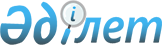 Об утверждении правил формирования бизнес-идентификационного номераПриказ Министра юстиции Республики Казахстан от 27 июня 2023 года № 423. Зарегистрирован в Министерстве юстиции Республики Казахстан 29 июня 2023 года № 32918
      В соответствии с пунктом 2-1) статьи 6 Закона "О национальных реестрах идентификационных номеров", ПРИКАЗЫВАЮ:
      1. Утвердить прилагаемые Правила формирования бизнес-идентификационного номера.
      2. Департаменту регистрационной службы и организаций юридических услуг Министерства юстиции Республики Казахстан в установленном законодательством Республики Казахстан порядке обеспечить:
      1) государственную регистрацию настоящего приказа;
      2) размещение настоящего приказа на интернет-ресурсе Министерства юстиции Республики Казахстан после его первого официального опубликования.
      3. Контроль за исполнением настоящего приказа возложить на курирующего Вице-министра юстиции Республики Казахстан.
      4. Настоящий приказ вводится в действие по истечении десяти календарных дней после дня его первого официального опубликования.
      "СОГЛАСОВАН"Министерство финансовРеспублики Казахстан Правила формирования бизнес-идентификационного номера Глава 1. Общие положения.
      1. Настоящие Правила формирования бизнес-идентификационного номера разработаны в соответствии с Законом Республики Казахстан "О национальных реестрах идентификационных номеров" (далее - Закон) и определяют порядок формирования бизнес-идентификационных номеров. Глава 2. Формирование бизнес-идентификационного номера.
      2. Формирование бизнес-идентификационного номера (далее - БИН) для юридического лица, филиалов и представительств осуществляется для сохранения сведений, относящихся к определенному юридическому лицу, филиалу и представительству, индивидуальному предпринимателю, осуществляющему деятельность в виде совместного индивидуального предпринимательства в Национальном реестре бизнес-идентификационных номеров (далее - Нацреестр), информационных системах государственных органов, Международного финансового центра "Астана" (далее – МФЦА) и иных государственных учреждений.
      3. БИН - содержит 12 цифр и состоит из пяти частей: 
      1) первый фасет - содержит 4 разряда (с а 1 по а 4) и характеризует год (две последние цифры) и месяц регистрации юридического лица или индивидуального предпринимателя, осуществляющего деятельность на основе совместного предпринимательства (далее - ЮЛ или ИП(С));
      2) второй фасет - содержит 1 разряд (а 5) и характеризует тип ЮЛ или ИП(С). 
      Алгоритм задания значения данного разряда используется для исключения возможности совпадения БИН с индивидуальным идентификационным номером (далее - ИИН).
      При генерировании в структуре БИН а 5 (пятого разряда) исключается использование цифр 0, 1, 2 и 3.
      Значение данного разряда:
      4 - для юридических лиц-резидентов;
      5 - для юридических лиц-нерезидентов;
      6 - для индивидуальных предпринимателей, осуществляющих деятельность на основе совместного предпринимательства.
      Резервные значения 7, 8 и 9;
      3) третий фасет - содержит 1 разряд (а 6) и характеризует специальный признак, являющийся дополнительной детализацией разряда а 5:
      0 - признак головного подразделения ЮЛ или ИП(С);
      1 - признак филиала ЮЛ или ИП(С);
      2 - признак представительства ЮЛ или ИП(С);
      4 - признак крестьянского (фермерского) хозяйства, осуществляющего деятельность на основе совместного предпринимательства;
      4) четвертый фасет - содержит 5 разрядов (с а 7 по а 11) и характеризует порядковый номер регистрации в системе ЮЛ или ИП(С), а также их структурных подразделений;
      5) пятый фасет - содержит 1 разряд (а 12) и является контрольным разрядом БИН. 
					© 2012. РГП на ПХВ «Институт законодательства и правовой информации Республики Казахстан» Министерства юстиции Республики Казахстан
				
      Министр юстицииРеспублики Казахстан 

А. Ескараев
Утвержден приказом
Министр юстиции
Республики Казахстан
от 27 июня 2023 года № 423